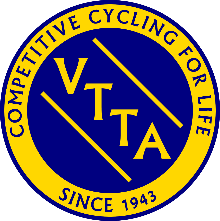 Scottish Cycling and CTT Club Event Result FormVTTA members who want their: results at Scottish Cycling events to be included in the VTTA results database for inclusion in National Season Long Competitions, Standards Awards, Age Records and Scotland VTTA Best All Rounder competitions, or, results at Scottish Club events used for Standards Awards, must complete this form and send it by email or post to the Scotland VTTA Group Recorder. Contact details are on the VTTA website.Member FirstnameMember LastnameVTTA membership numberMember Club namePosition in event (optional)Bib Number (optional)Machine (tick one)Solo BikeSolo BikeSolo TrikeSolo TrikeSolo TrikeTandem BikeTandem BikeTandem BikeTandem TrikeTandem TrikeEvent NameEvent Type (tick one)Scottish Cycling (SC)Scottish Cycling (SC)Scottish Cycling (SC)Scottish Cycling (SC)Scottish Cycling (SC)CTT Club (Type B)CTT Club (Type B)CTT Club (Type B)CTT Club (Type B)CTT Club (Type B)Event Date and TimeCourse CodeEvent type (tick one)10151525303050100100Other -please specifyActual time/distancehh:mm:ss/n.nnAdmin use onlyDate data added to VTTA system